ANTRAG auf Anerkennung von externen oder internen* Studien- und Prüfungsleistungen gem. § 12 der Rahmenstudien- und Prüfungsordnungstudiert und beantrage, folgende von mir erbrachten Studien- und Prüfungsleistungen anzurechnen: Grund der Antragstellung: 	  Wechsel der Uni/HS 	  Wechsel des Studiengangs   Auslandssemester 		  intern (*anderer Studiengang, innerhalb des        Studiengangs)Die zur Prüfung des Antrags erforderlichen Unterlagen (z.B. Leistungsübersicht, Leistungsscheine, Zeugnisse, Praxisbescheinigungen und -berichte, Supervisionsbescheinigungen, Modulbeschreibungen) füge ich bei. Die erforderliche Stellungnahme der Modulverantwortlichen - vgl. umseitig - habe ich eingeholt. Unterschrift Antragsteller_in vollständige Anerkennung des Moduls mit Übernahme der Note, bzw. bestanden:  ...............Anerkennung des Moduls mit folgenden Auflagen:  	    (Beispiel: „Auflagen: Belegung Unit 1, 2, 3 etc., bzw. Modulprüfungsleistung“)  Ablehnung: 										Unterschrift der ModulverantwortlichenEingang des Antrags : Antrag: 			genehmigt 				abgelehnt als:								mit der Note: 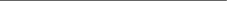 Prüfungsausschuss Antragsteller/in: Antragsteller/in: Matr. Nr.: Anschrift : Anschrift : Fachsemester an der ASH :Fachsemester an der ASH :Fachsemester an der ASH :Fachsemester an der ASH :im SoSe/WiSeim SoSe/WiSeim Studiengang: im Studiengang: Ich habe an der Ich habe an der (Name der Hochschule)(Name der Hochschule)(Name der Hochschule)(Name der Hochschule)(Name der Hochschule)(Name der Hochschule)im Studiengangim StudiengangvonbisbisSemesterzahl: Semesterzahl: Erbrachte Studien- und Prüfungsleistung an der o. g. Hochschule Erbrachte Studien- und Prüfungsleistung an der o. g. Hochschule Erbrachte Studien- und Prüfungsleistung an der o. g. Hochschule Erbrachte Studien- und Prüfungsleistung an der o. g. Hochschule Anerkennung für nachfolgendes Modul/Teilmodul an der ASH 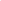 Anerkennung für nachfolgendes Modul/Teilmodul an der ASH Modul Note Umfang (CP , SWS) Art der Prüfungsleistung (PL)/ Studienleistung (SL) Modul/ Teilmodul Note Berlin, den       Modulverantwortliche: Modulverantwortliche: Modul: Berlin, den      Dieser Teil wird von der Verwaltung ausgefüllt: 